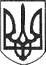 РЕШЕТИЛІВСЬКА МІСЬКА РАДАПОЛТАВСЬКОЇ ОБЛАСТІВИКОНАВЧИЙ КОМІТЕТ РІШЕННЯ29 грудня 2020 року                                                                                          № 231Про  затвердження Переліку об’єктівта видів безоплатних громадських та оплачуваних суспільно корисних робіт на 2021 рікКеруючись підпунктом 17 пункту „б” частини першої статті 34 Закону України „Про місцеве самоврядування в Україні”, рішенням виконавчого комітету Решетилівської міської ради від 28.12.2020 року № 210 „Про затвердження Плану роботи виконавчого комітету Решетилівської міської ради на 2020 рік” та з метою належного виконання судових рішень щодо відбування адміністративних стягнень порушниками та засудженими особами, виконавчий комітет Решетилівської  міської радиВИРІШИВ:1. Затвердити Перелік об’єктів та види безоплатних громадських та оплачуваних суспільно корисних робіт на 2021 рік для відбування адміністративних стягнень порушників та засуджених осіб, згідно постанов суду (додається).2. Контроль за виконанням порушниками та засудженими особами суспільно корисних робіт, дотримання ними правил техніки безпеки, покласти на майстра групи ,,Благоустрій” при виконавчому комітеті міської ради Тринчука О.А.3. Контроль за виконанням рішення покласти на першого заступника міського голови  Сивинську І.В.Перший заступник міського голови                                              І.В. СивинськаПерелік об’єктів та видів безоплатних громадських та оплачуваних суспільно корисних робіт  на 2021 рікНачальник відділу сім’ї, соціального захисту та охорони здоров’я                                 Д.С. МомотПОГОДЖЕНО:Начальник Решетилівського РС філії ДУ ,,Центр пробації” в Полтавській області                                                                    майор внутрішньої служби                                                          Т.М. Варв’янськаЗАТВЕРДЖЕНОрішення виконавчого комітету міської ради29.12.2020  №231Перелік об’єктівВиди  робітВулиці, провулки Решетилівської міської територіальної громади1. Прибирання сміття2. Завантаження сміття3. Підмітання доріг, тротуарів4. Посипка доріг, тротуарів піщано-сольовою сумішшю в зимовий період5. Розчистка доріг, тротуарів від снігу6. Прочистка водовідведних канав7. Побілка стовбурів дерев, тротуарівКладовища в межах Решетилівської міської територіальної громади1. Прибирання та завантаження сміття2. Розчистка від снігу проходівПарки в межах Решетилівської міської територіальної громади1. Прибирання та завантаження сміття2. Розчистка від снігу доріжокМости в межах Решетилівської міської територіальної громади1.Прибирання проїжджої частини, тротуарівТериторії біля пам’ятників 1. Прибирання та завантаження сміття2. Розчистка від снігу доріжокЗони відпочинку в межах Решетилівської міської територіальної громади1. Прибирання та завантаження сміття